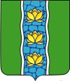 АДМИНИСТРАЦИЯ КУВШИНОВСКОГО РАЙОНАПОСТАНОВЛЕНИЕО внесении изменений в постановление администрации Кувшиновского района от 18.06.2020 № 208 «Об утверждении Порядка создания и использования, в том числе на платной основе, парковок (парковочных мест), расположенных на автомобильных дорогах общего пользования местного значения Кувшиновского района и Порядка ведения реестра парковок общего пользования, расположенных на территории Кувшиновского района»В соответствии с Федеральным законом от 08.11.2007 № 257-ФЗ                             «Об автомобильных дорогах и о дорожной деятельности в Российской Федерации и о внесении изменений в отдельные законодательные акты Российской Федерации» и Уставом МО «Кувшиновский район»ПОСТАНОВЛЯЮ:1. Внести в Порядок создания и использования, в том числе на платной основе, парковок (парковочных мест), расположенных на автомобильных дорогах общего пользования местного значения Кувшиновского района, утвержденный постановлением администрации Кувшиновского района                              от 18.06.2020 № 208, следующие изменения:- в п 3.7. слова «осуществляет администрация Кувшиновского района» заменить словами «осуществляется органами, осуществляющими региональный государственный контроль в области организации дорожного движения»;- в п. 4.4 слово «может» заменить словом «должно»;- в п. 5.6 слова «за обеспечением сохранности автомобильных дорог местного значения» заменить словами «на автомобильном транспорте и в дорожном хозяйстве».2. Настоящее постановление вступает в силу со дня подписания и подлежит размещению на официальном сайте администрации Кувшиновского района в сети «Интернет».3. Контроль за исполнением настоящего постановления возложить на первого заместителя главы администрации Кувшиновского района.Глава Кувшиновского района				                А.С. Никифорова14.04.2023 г.№192г. Кувшиново